Salamatof Native Association, Inc.Phone (907) 283-7864  - FAX (907) 283-6470Address Change FormFull Name:  _____________________________________________Old Address:  ___________________________________________City: : _______  Zip: ___________NEW Address: __________________________________________City: : _______ Zip: ____________Home Phone: __________________ Work Phone: ______________Email Address: __________________________________________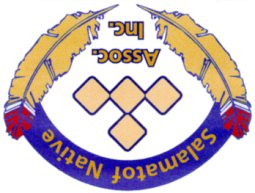 